Визитная карточка «Я- ВОСПИТАТЕЛЬ»Осиповой Оксаны Михайловны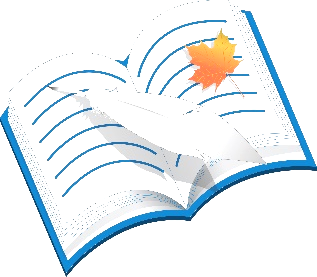 «Воспитатель — это волшебник, который открывает детям дверь в мир взрослых. И от того, что знает и умеет воспитатель, зависит и то, чему и как он научит своих воспитанников».К. ГельвецийО любимом деле писать и легко, и трудно одновременно. Легко – потому что ты знаешь его «свободность», потому что она делает тебя «крылатым» и в хорошем смысле «беспокойным». Трудно – потому что часто невозможно выразить на бумаге то многообразие чувств, эмоций, переживаний, которые испытывает профессионал своего дела при попытке «объять необъятное», сделать счастливыми и успешными не себя, а детей, как это полагается в педагогике. Получится ли? Все, ли верно я делаю?  Я – воспитатель, и это мое состояние души! Профессия выбрала меня сама, еще в далеком детстве. В детстве моя семья жила в общежитии, где было много детей. И каждый вечер я собирала их играть в школу: раздавала тетрадки, писала на крашенных стенах мелом, вела журнал и проводя урок ставила оценки своим ученикам в журнале. Папа, увидев мое увлечение, сделал мне указку. Мне очень нравилось быть учительницей. Шло время…. В старших классах на уроках труда, я научилась шить: юбочки, платья, блузочки. Закончив шить одну вещь, с интересом бралась за другую.  После окончания школы, стал вопрос о выборе профессии, куда пойти учиться? На мой вопрос папа ответил: шить ты всегда научишься, а вот педагогом стать не каждый сможет и этому нужно учиться. И я решила, что буду воспитателем.Моя профессия «воспитатель» интересная, многогранная, позитивная, увлекательная. И главное в своей работе – это конечно же развитие детей.Развивая детей, я использую следующие педагогические принципы и подходы к образованию: детям даю больше самостоятельности и права выбора; умею вставать на позицию ребенка, видеть в нем личность, индивидуальность; не оставляю незамеченным даже маленький успех ребенка; стараюсь «скрыто» дифференцировать воспитанников по учебным возможностям, интересам, особенностям, склонностям; увлечение и занимательность является основой эмоционального тона занятия.Миссия быть воспитателем в современных условиях сложно и ответственно, так как нужны не только всесторонние знания, опыт, но и огромное терпение, постоянно находиться в творческом поиске, вносить в работу что-то новое. Наша профессия нужная и даёт обществу детей, социально адаптированных к дальнейшей жизни, уверенных в себе, желающих развиваться дальше.Чаще всего в своей деятельности использую следующие  методики и образовательные технологии: личностно-ориентированные, игровые, здоровьесберегающие, информационно-коммуникативные.На сегодняшний день я работаю во второй младшей группе. Детям в таком возрасте все интересно: с интересом играют, с интересом занимаются. Предпочтения детей разнообразны, они готовы играть в подвижные, сюжетно-ролевые игры, любят дежурить, рисовать, конструировать из бумаги, что позволяет детям больше набираться опыта, и познавать окружающий мир.Полноценное (оздоровление, обучение и воспитание) развитие ребенка с хорошим присмотром и уходом – это главные аспекты на сегодняшний день для современных родителей.Перед нашей страной стоят ряд задач национальных проектов «Демография» и «Образование» в сфере дошкольного образования. Современный родитель – это занятый человек, который должен работать, чтобы обеспечить свою семью. Если в семье родился малыш, то семья испытывает финансовые трудности, т.к. мама не работает. Ну а, чтобы мама пошла работать, нужно пристроить малыша в сад-ясли. Детские сады не готовы принять детей ясельного возраста, так как необходимо построить новые детские сады, создать комфортные условия для пребывания малышей, обучить персонал. Данный вопрос на сегодняшний день актуален для многих родителей.Использую следующие эффективные формы взаимодействия с родителями: семейные встречи, активный выходной, различные акции «Покормите птиц зимой», «Посади тюльпан», «Береги природу», «Баночка варенья, для хорошего настроения», «Доброта вокруг нас», «Помоги малышу одеться», «Подари книжку малышке», мастер-классы: «Кукла Веснянка», «Георгиевская ленточка» и другие.Благодаря понимающим родителям и творческим потенциалам детей мы достигли следующих результатов в педагогической деятельности: участвуем в различных семейных и индивидуальных выставках рисунков, поделок; в конкурсах литературного чтения стихов, музыкальных конкурсах, спортивных развлечениях, досугах.На протяжении педагогической деятельности самообразовываюсь, совершенствуюсь и занимаюсь самообразованием. В данный момент работаю над темой «Развитие творческих способностей детей через театральную деятельность». Театральная деятельность - это самый распространённый вид детского творчества. Она близка и понятна ребёнку, глубоко лежит в его природе. Эта деятельность развивает личность ребёнка, прививает устойчивый энтузиазм к литературе, музыке, театру, совершенствует навык воплощать в игре определенные переживания, побуждает к созданию новейших образов, побуждает к мышлению. Существует неувязка, волнующая многих педагогов, психологов, родителей: у одних детей появляются ужасы, срывы, заторможенность, а у остальных, напротив, развязность и суетливость. У детей частенько отсутствуют навыки случайного поведения, недостаточно развиты память, внимание и речь. Самый маленький путь эмоционального раскрепощения дитя, снятие сжатости, обучения чувствованию и художественному воображению - это путь через игру, фантазирование, сочинительство. Все это может дать театрализованная деятельность, ведь театр владеет большой силой действия на эмоциональный мир ребенка.В ходе своей деятельности разработала программу по дополнительному образованию «Радуга» по развитию нетрадиционных техник рисования.Работая воспитателем получаю удовольствие и высшая награда для меня – это любовь детей! Дети – это наш вклад в будущее!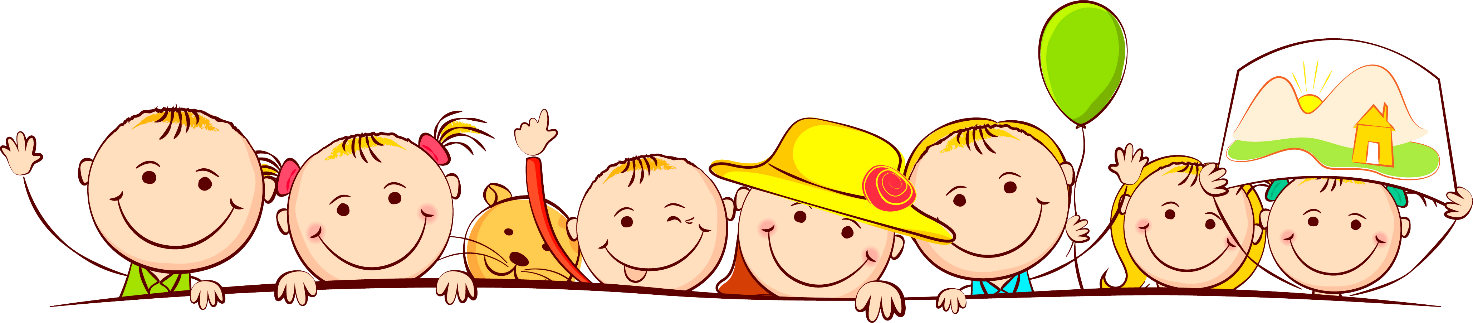  «Каким быть должен воспитатель? Конечно, добрым должен быть!Любить детей, любить ученье, свою профессию любить!Каким быть должен воспитатель? Конечно, щедрым должен быть!Всего себя без сожаленья он должен детям подарить!»С уважением воспитательОсипова Оксана Михайловна